Túrakód: K-H_É-f  /  Táv.: 96,8 km  /  Frissítve: 2020-01-31Túranév: Kerékpár hosszútáv É-félkörEllenőrzőpont leírás:Pót ellenőrzőpont leírás:Feldolgozták: Baráth László, Hernyik András, Valkai Árpád, 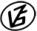 Tapasztalataidat, élményeidet őrömmel fogadjuk! 
(Fotó és videó anyagokat is várunk.)          Elnevezése          ElnevezéseKódjaLeírása1.Rajt-Cél (Dózsa-ház)001QRA Dózsa-ház D-i falának, K-i sarkán2.Cserna-féle szélmalom012QRA dombon, a kerítésen kívül, az út ÉK-i, csatorna felöli oldalán, 
egy fa NY-i oldalán3.Eperjes (Focipálya) QR-kód029QRAz út ÉK-i oldalán, a focipálya DNY-i sarkánál, 
egy nyárfa DDNY-i oldalán4.Ecseri templomrom QR-kód014QRA romtól ÉK-re, az emléktábla D-i oldalán, 
az első téglaoszlop/ülőke ÉK-i oldalán5.45-ös út, 4401 elágazás után QR-kód030QRAz út D-i oldalán, az elágazás után 540 m-re, az árok túlsó oldalán, 
egy fa DNY-i oldalán6.Megyehatár-fakereszt QR-kód016QRA 45-ös főút NY-i oldalán, a feszület talapzatának alsó harmadán, 
a D-i oldalon7.Bökényi duzzasztó QR-kód018QRA töltés É-i, ártéri oldalán, az első tölgyfa DK-i oldalán          Elnevezése          ElnevezéseKódjaLeírása1.Rajt-Cél (Dózsa-ház)001QRPA Dózsa-ház K-i falának, É-i sarkán2.Cserna-féle szélmalom012QRPA malomtót D-re, lefelé távolodóan, az út ÉK-i, csatorna felöli oldalán, egy fa ÉNY-i oldalán3.Eperjes (Focipálya)029QRPAz út ÉK-i oldalán, a focipálya mellett, egy fa D-i oldalán4.Ecseri templomrom014QRPA romtól DK-re, az emléktábla D-i oldalán, 
a harmadik téglaoszlop/ülőke ÉÉNY-i oldalán5.45-ös út, 4401 elágazás után030QRPAz út D-i oldalán, a belső parkoló út NY-i oldalán, egy fa D-i oldalán6.Megyehatár-fakereszt016QRPA feszület mellett É-ra, az akácfa DK-i oldalán7.Bökényi duzzasztó018QRPA töltés É-i, ártéri oldalán, az utolsó tölgyfa DK-i oldalán